Lesson 5 - Equivalent EquationsMultiple Choice
Identify the choice that best completes the statement or answers the question.Multiple Choice
Identify the choice that best completes the statement or answers the question.Multiple Choice
Identify the choice that best completes the statement or answers the question. 1. Which equation is represented by the model?

                      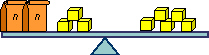  2. Select the equation that is equivalent tot he equation modelled in question 1. 3. Which equation is represented by the model?

                  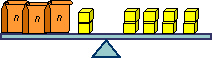  4. Select the equation that is equivalent to the equation modeled in question 3.  5. Which equation is represented by the model?

              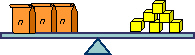  6. Select the equation that is equivalent to the equation modelled in question 5.MatchingMatchingMatchingMatch the equivalent equations. 7. 2n + 1 = 5 8. 4n  3 = 9 9. n = 4 10. 5n = 55